ENDOCRINE SOCIETY OF INDIA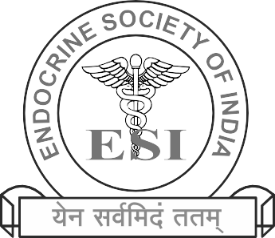 APPLICATION FORM FOR INTERNATIONAL TRAVEL GRANT (xxxx) YEARName of the Applicant:  ESI Membership details: Present employment and affiliation:   _______________________________________					_______________________________________					_______________________________________Year of Passing the Endocrinology Exam:Proposal for the International Travel:	_______________________________________						_______________________________________						_______________________________________Tentative Dates & Place:_________________________________________________Approval Letter from Host / Guide*: 		Attached / Not AttachedPermission letter from Parent Institute@:	Attached / Not AttachedBrief Justification (300 words): 		(Attach a separate sheet)Detailed CV (including Publications / Awards): Attached / Not AttachedTwo Recommendation Letters: 		Attached / Not AttachedProposed benefit to ESI (300 words): 	(Attach a separate sheet)DECLARATIONI certify that the above-mentioned details are true to the best of my knowledge and belief.Place:			   			 		   Signature of applicantDate:* Approval letter from the host institute abroad or the international mentor@Permission letter from the parent institute in India to spare the applicant for the duration of training